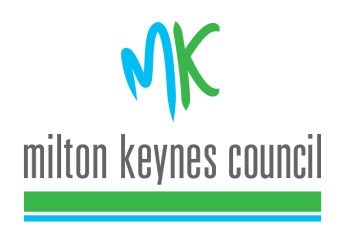 MAYOR'S ENGAGEMENTS Saturday 6 February 2021 to Saturday 20 February 2021Please find below brief details of the Mayor’s Engagements for the next two weeks.  This is a guide only as details, particularly timings can, and do, change at the last minute.  ***Please note all engagements are carried out with social distancing as per government guidelines***DATE & TIMEEVENT ATTENDED BYSaturday, 6 February 2021YCAM Virtual Q&AMayor